28.04.2020 г. (вторник)Литература / родная литератураПродолжение изучения темы: Анализ рассказа Ф. А. Абрамова «О чем плачут лошади».Задания: Ответить на вопросы в учебнике на стр.172. Стр. 174-185, чтение и пересказ (ссылка: https://resh.edu.ru/subject/lesson/3071/main/ )АФКСделайте разминку перед выполнением упражнений. Разминка по ссылке: https://www.youtube.com/watch?v=SjJs4VhvMy0Выполните упражнения максимальное количество раз на время:1. Отжимание. 30 секунд.2. Пресс. 30 секунд.3. Приседания. 30 секунд.4. «Планка». 30 секунд.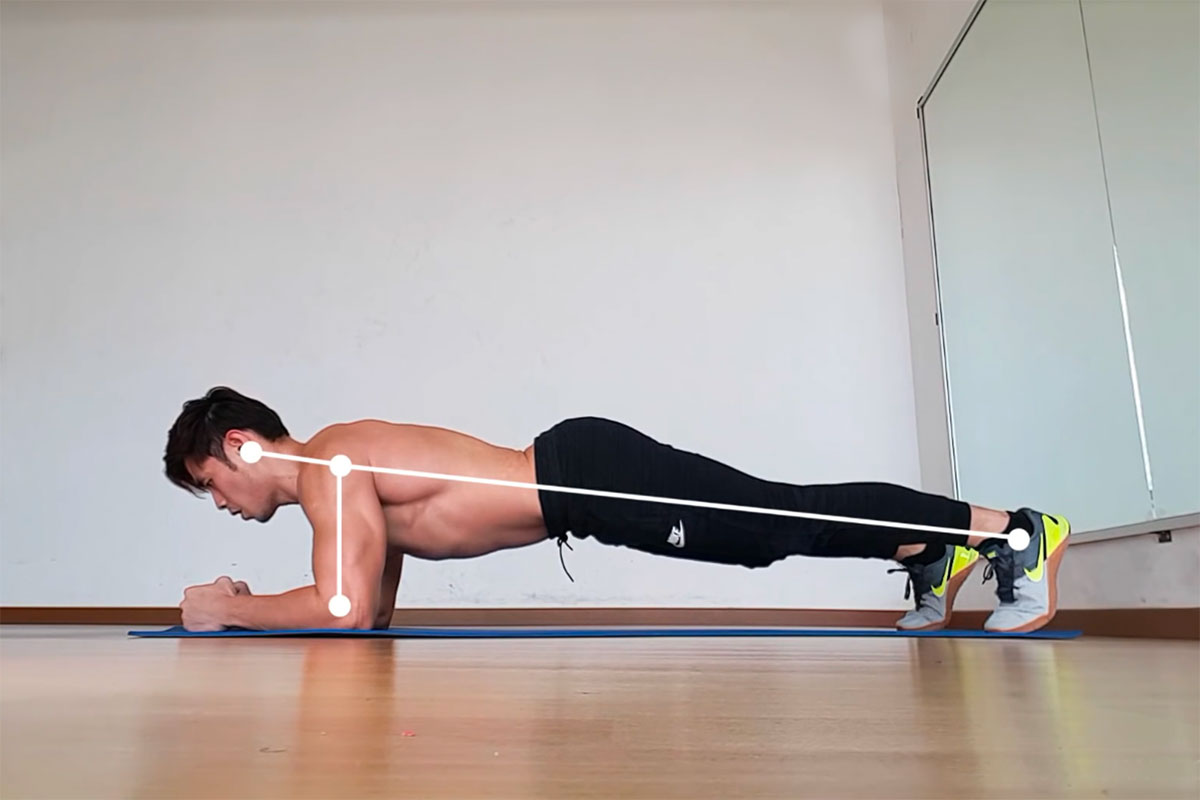 Полученные результаты отправьте по почте. Снимите видео / фото выполнения упражнений.ИсторияТема: Россия в системе международных отношений в XVII веке.Интернет-урок:       https://www.youtube.com/watch?v=QX3ZLqr7Ue8Просмотреть интернет-урок. Прочитать учебник: История России. 7 класс. Учебное пособие под ред. Торкунова А.В., 2-е изд. М.: Просвещение, 2016. Часть 2, §21-22, Стр. 57-67.Изучить карты на стр. 62, 63 учебника и в Атласе История России 7 класс (автор – Курукин И.В.). М.: Просвещение, 2014. Стр. 16-22 и ответить на вопросы:- Какие города вошли в состав России по Валиесарскому перемирию со Швецией в 1658 г.? – Чувиров;- Какие земли и города вошли в состав России по Андрусовскому перемирию с Речью Посполитой в 1667 г.? – Черепанов;- Через какие города проходили Белгородская и Изюмская оборонительные линии? – Карпей; - Когда и где началась первая русско-турецкая война? – отвечает Коуров.ОБЖТема: Правила наложения повязокПрочитать раздел II, гл.1, §1.1 «Повязки. Общая характеристика».Посмотреть видеоурок на сайте «Инфоурок»  https://infourok.ru/videouroki/2082Ответить на вопросы после параграфа письменно. По желанию попробовать вместе с родителями наложить повязки.Срок сдачи: до 12 мая (до 18.00 час.)Фото выполненной работы отправлять по WhatsApp 8-950-200-85-37Музыка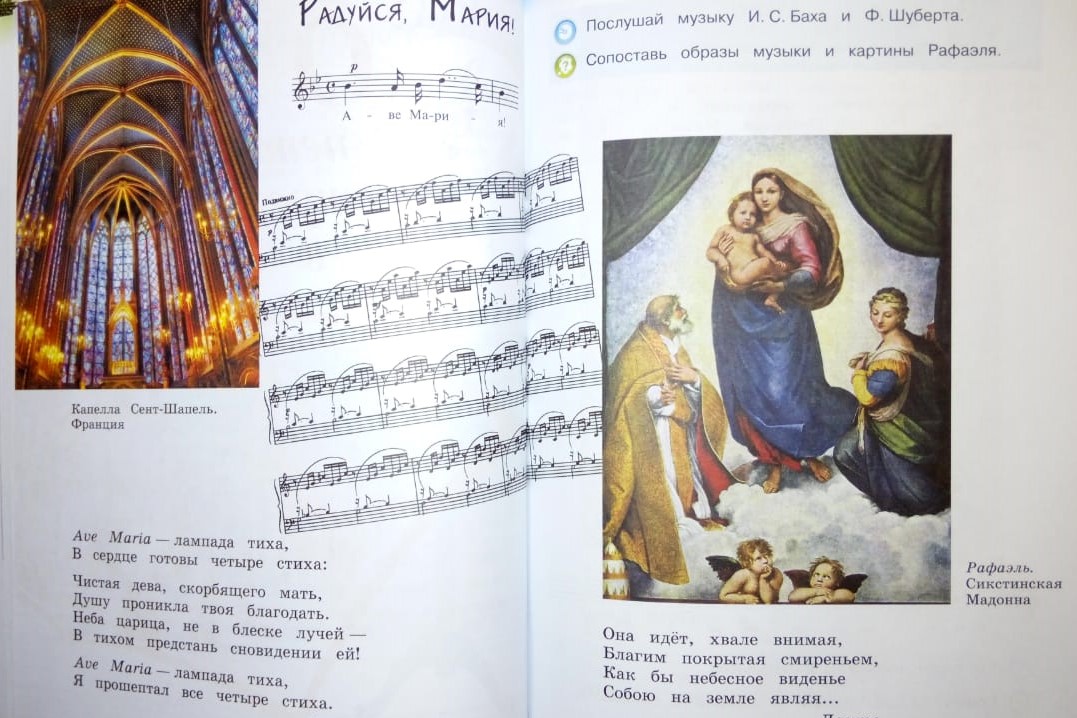 Русский язык / родной языкТема:   Деепричастия несовершенного вида (повторение).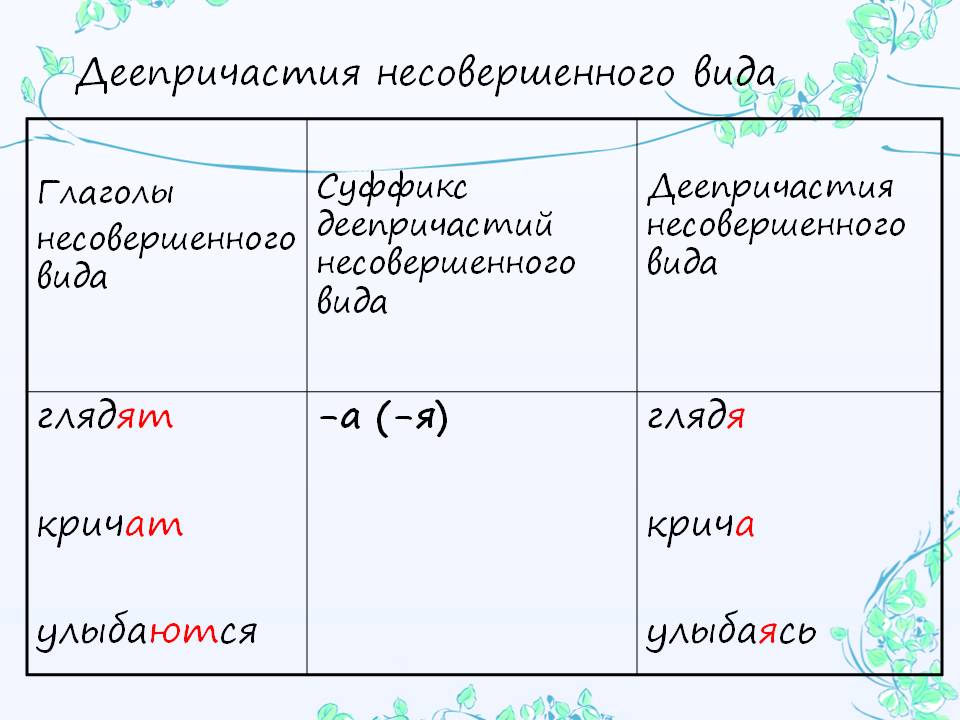 Задания:Образуйте деепричастия несовершенного вида от следующих глаголов.прыгать (прыгают) – 
соревноваться (соревнуются) – 
поднимать (поднимают) – 
любоваться (любуются) – 
быть (будут) – 
спешить (спешат) – Укажите глаголы, от которых нельзя образовать деепричастия несовершенного вида.беречьвянутьстроитьобернутьсялетатьжужжатьТема: Светская музыка (продолжение)Повторно прослушать Ф.Шуберт «Аве Мария».Прослушать И.С. Бах — Ш.Ф. Гуно «Аве Мария».Выполнить задание на стр. 41.Повторить песню «Последний бой».Учить песню «День Победы».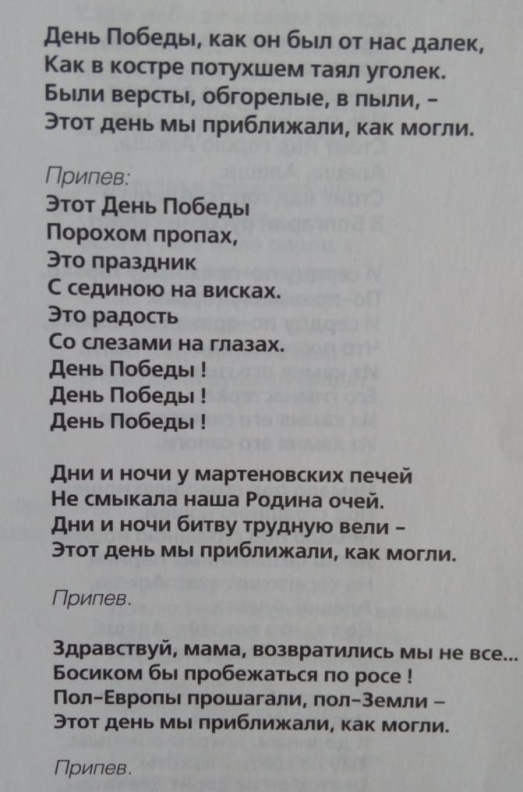 